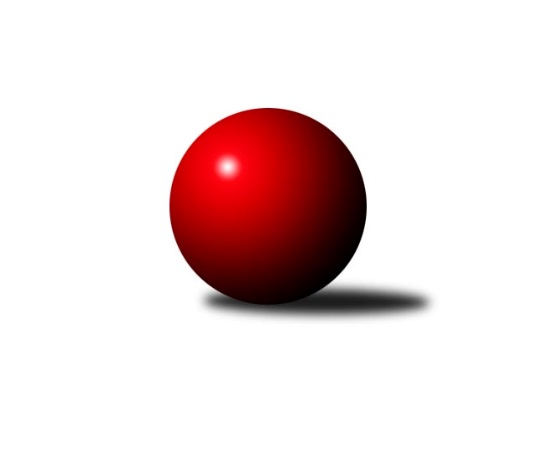 Č.22Ročník 2017/2018	15.3.2018Nejlepšího výkonu v tomto kole: 2495 dosáhlo družstvo: KK Dopravní podniky Praha BMistrovství Prahy 3 2017/2018Výsledky 22. kolaSouhrnný přehled výsledků:SK Rapid Praha A	- TJ Praga Praha B	6:2	2473:2283	8.0:4.0	12.3.KK Dopravní podniky Praha C	- TJ Sparta Praha B	2:6	2287:2322	5.0:7.0	13.3.TJ Astra  Zahradní Město C	- KK Dopravní podniky Praha B	1.5:6.5	2398:2495	4.0:8.0	13.3.SC Radotín B	- KK Konstruktiva Praha E	2.5:5.5	2212:2241	5.5:6.5	13.3.TJ Sokol Rudná D	- SK Uhelné sklady D	2:6	2101:2270	4.0:8.0	15.3.Slavoj Velké Popovice B	- TJ Sokol Praha-Vršovice C	7:1	2472:2232	9.0:3.0	15.3.KK Konstruktiva D	- SK Meteor Praha C	6:2	2446:2359	6.0:6.0	15.3.Tabulka družstev:	1.	KK Konstruktiva D	21	17	2	2	104.5 : 63.5 	134.0 : 118.0 	 2376	36	2.	SK Uhelné sklady D	23	16	2	5	113.0 : 71.0 	149.0 : 127.0 	 2299	34	3.	SK Rapid Praha A	22	13	3	6	100.0 : 76.0 	139.5 : 124.5 	 2348	29	4.	KK Konstruktiva Praha E	22	13	0	9	94.5 : 81.5 	128.5 : 135.5 	 2339	26	5.	Slavoj Velké Popovice B	21	12	1	8	90.5 : 77.5 	130.0 : 122.0 	 2245	25	6.	KK Dopravní podniky Praha C	21	11	1	9	84.5 : 83.5 	118.5 : 133.5 	 2321	23	7.	TJ Sokol Praha-Vršovice C	22	10	2	10	93.5 : 82.5 	141.5 : 122.5 	 2275	22	8.	TJ Sparta Praha B	22	10	1	11	87.5 : 88.5 	134.5 : 129.5 	 2338	21	9.	KK Dopravní podniky Praha B	22	9	2	11	85.5 : 90.5 	136.0 : 128.0 	 2315	20	10.	SK Meteor Praha C	21	8	2	11	85.0 : 83.0 	135.5 : 116.5 	 2270	18	11.	TJ Praga Praha B	20	6	4	10	80.0 : 80.0 	120.5 : 119.5 	 2293	16	12.	TJ Astra  Zahradní Město C	21	7	0	14	76.0 : 92.0 	132.5 : 119.5 	 2324	14	13.	TJ Sokol Rudná D	22	5	1	16	56.5 : 119.5 	103.0 : 161.0 	 2191	11	14.	SC Radotín B	22	2	3	17	57.0 : 119.0 	109.0 : 155.0 	 2214	7Podrobné výsledky kola:	 SK Rapid Praha A	2473	6:2	2283	TJ Praga Praha B	Josef Pokorný	 	 210 	 201 		411 	 2:0 	 388 	 	196 	 192		Martin Kovář	Jiří Hofman	 	 197 	 231 		428 	 2:0 	 298 	 	151 	 147		Kryštof Maňour	Vojtěch Roubal	 	 204 	 180 		384 	 0:2 	 432 	 	208 	 224		Vít Kluganost	Vítěslav Hampl	 	 191 	 218 		409 	 0:2 	 452 	 	215 	 237		Ondřej Maňour	Martin Podhola	 	 206 	 212 		418 	 2:0 	 350 	 	187 	 163		Martin Jelínek	Petr Valta	 	 219 	 204 		423 	 2:0 	 363 	 	194 	 169		Petr Kšírrozhodčí: Nejlepší výkon utkání: 452 - Ondřej Maňour	 KK Dopravní podniky Praha C	2287	2:6	2322	TJ Sparta Praha B	Petr Stoklasa	 	 200 	 235 		435 	 2:0 	 387 	 	185 	 202		Vít Fikejzl	Jaroslav Michálek	 	 182 	 184 		366 	 0:2 	 394 	 	195 	 199		Kamila Svobodová	Jiří Štoček	 	 152 	 191 		343 	 1:1 	 355 	 	183 	 172		Zdeněk Cepl	Miroslav Málek	 	 163 	 215 		378 	 1:1 	 385 	 	203 	 182		Jan Vácha	Petra Švarcová	 	 172 	 191 		363 	 0:2 	 412 	 	201 	 211		Miroslav Viktorin	Milan Švarc	 	 182 	 220 		402 	 1:1 	 389 	 	186 	 203		Jiří Neumajerrozhodčí: Nejlepší výkon utkání: 435 - Petr Stoklasa	 TJ Astra  Zahradní Město C	2398	1.5:6.5	2495	KK Dopravní podniky Praha B	Marek Sedlák	 	 178 	 222 		400 	 1:1 	 400 	 	196 	 204		Einar Bareš	Vojtěch Kostelecký	 	 221 	 215 		436 	 1:1 	 444 	 	211 	 233		Jindřich Habada	Jakub Jetmar	 	 179 	 192 		371 	 0:2 	 388 	 	181 	 207		Dagmar Svobodová	Martin Kozdera	 	 189 	 180 		369 	 0:2 	 405 	 	201 	 204		Josef Málek	Radovan Šimůnek	 	 225 	 221 		446 	 2:0 	 425 	 	215 	 210		st. Hnátek st.	Tomáš Kudweis	 	 189 	 187 		376 	 0:2 	 433 	 	193 	 240		Antonín Švarcrozhodčí: Nejlepší výkon utkání: 446 - Radovan Šimůnek	 SC Radotín B	2212	2.5:5.5	2241	KK Konstruktiva Praha E	Petr Klíma	 	 177 	 190 		367 	 1:1 	 367 	 	184 	 183		Zbyněk Lébl	Martin Šimek	 	 193 	 183 		376 	 1:1 	 368 	 	202 	 166		Vlastimil Chlumský	Květa Dvořáková	 	 177 	 192 		369 	 0.5:1.5 	 385 	 	193 	 192		Milan Perman	Tatiana Vydrová	 	 196 	 185 		381 	 2:0 	 337 	 	175 	 162		Jiřina Beranová	Eva Hucková	 	 177 	 181 		358 	 0:2 	 406 	 	218 	 188		Stanislava Švindlová	Radek Pauk	 	 174 	 187 		361 	 1:1 	 378 	 	171 	 207		Bohumír Musilrozhodčí: Nejlepší výkon utkání: 406 - Stanislava Švindlová	 TJ Sokol Rudná D	2101	2:6	2270	SK Uhelné sklady D	Jana Fišerová	 	 157 	 163 		320 	 1:1 	 355 	 	193 	 162		Stanislava Sábová	Helena Machulková	 	 178 	 140 		318 	 0:2 	 391 	 	216 	 175		Libor Povýšil	Petr Fišer	 	 203 	 191 		394 	 2:0 	 357 	 	174 	 183		Jaroslav Klíma	Václav Vejvoda	 	 170 	 167 		337 	 0:2 	 354 	 	173 	 181		Jitka Kudějová	Jaroslav Mařánek	 	 167 	 157 		324 	 0:2 	 412 	 	192 	 220		Petr Štich	Luboš Machulka	 	 197 	 211 		408 	 1:1 	 401 	 	200 	 201		Jindra Kafkovározhodčí: Nejlepší výkon utkání: 412 - Petr Štich	 Slavoj Velké Popovice B	2472	7:1	2232	TJ Sokol Praha-Vršovice C	Petr Kapal	 	 222 	 187 		409 	 1:1 	 386 	 	184 	 202		Karel Wolf	Markéta Dymáčková	 	 173 	 203 		376 	 1:1 	 389 	 	193 	 196		Ivo Vávra	Emilie Somolíková	 	 215 	 210 		425 	 2:0 	 399 	 	205 	 194		Vladimír Strnad	Čeněk Zachař	 	 250 	 216 		466 	 2:0 	 359 	 	162 	 197		Karel Svitavský	Tomáš Jícha	 	 208 	 214 		422 	 2:0 	 329 	 	138 	 191		Radil Karel	Eva Václavková	 	 181 	 193 		374 	 1:1 	 370 	 	188 	 182		Jana Myšičkovározhodčí: Nejlepší výkon utkání: 466 - Čeněk Zachař	 KK Konstruktiva D	2446	6:2	2359	SK Meteor Praha C	Jiří Čihák	 	 190 	 199 		389 	 0:2 	 427 	 	209 	 218		Karel Mašek	Jan Váňa	 	 199 	 184 		383 	 1:1 	 358 	 	172 	 186		Jiří Svoboda	Petr Mašek	 	 214 	 219 		433 	 2:0 	 369 	 	184 	 185		Jiří Novotný	Jaroslav Zahrádka	 	 157 	 220 		377 	 1:1 	 370 	 	181 	 189		Václav Šrajer	Jaroslav Pleticha ml.	 	 229 	 213 		442 	 1:1 	 408 	 	194 	 214		Zdeněk Míka	Šarlota Smutná	 	 221 	 201 		422 	 1:1 	 427 	 	212 	 215		Jan Petráčekrozhodčí: Nejlepší výkon utkání: 442 - Jaroslav Pleticha ml.Pořadí jednotlivců:	jméno hráče	družstvo	celkem	plné	dorážka	chyby	poměr kuž.	Maximum	1.	Jaroslav Pleticha  ml.	KK Konstruktiva D	429.43	294.4	135.0	4.3	11/11	(475)	2.	Ondřej Maňour 	TJ Praga Praha B	420.67	287.9	132.8	5.8	11/11	(452)	3.	Miroslav Viktorin 	TJ Sparta Praha B	417.67	292.5	125.1	8.1	10/11	(464)	4.	Václav Rauvolf 	TJ Sokol Praha-Vršovice C	416.91	287.4	129.5	7.9	8/10	(467)	5.	Ladislav Musil 	Slavoj Velké Popovice B	416.77	292.5	124.3	8.4	8/9	(445)	6.	Radovan Šimůnek 	TJ Astra  Zahradní Město C	414.61	292.8	121.9	5.1	11/11	(453)	7.	Bohumír Musil 	KK Konstruktiva Praha E	414.07	288.4	125.6	7.4	10/10	(481)	8.	Jindřich Habada 	KK Dopravní podniky Praha B	411.66	291.7	120.0	7.5	9/10	(471)	9.	Vojtěch Kostelecký 	TJ Astra  Zahradní Město C	410.96	280.2	130.8	4.6	11/11	(451)	10.	Petr Stoklasa 	KK Dopravní podniky Praha C	409.93	287.1	122.9	7.3	10/10	(450)	11.	Čeněk Zachař 	Slavoj Velké Popovice B	408.93	284.7	124.3	7.1	7/9	(466)	12.	Martin Podhola 	SK Rapid Praha A	408.19	284.0	124.2	7.6	10/10	(469)	13.	Petr Valta 	SK Rapid Praha A	408.02	286.9	121.1	7.3	10/10	(458)	14.	Luboš Machulka 	TJ Sokol Rudná D	406.98	284.5	122.5	8.0	8/11	(431)	15.	Jindra Kafková 	SK Uhelné sklady D	405.27	286.7	118.6	8.1	10/11	(450)	16.	Emilie Somolíková 	Slavoj Velké Popovice B	404.42	283.3	121.1	7.2	8/9	(459)	17.	Jan Petráček 	SK Meteor Praha C	403.33	282.2	121.1	8.4	7/10	(488)	18.	Šarlota Smutná 	KK Konstruktiva D	402.81	291.9	110.9	10.3	8/11	(441)	19.	Petr Fišer 	TJ Sokol Rudná D	402.22	281.1	121.1	10.2	11/11	(456)	20.	Jiří Čihák 	KK Konstruktiva D	401.17	278.9	122.3	7.5	11/11	(453)	21.	Petra Švarcová 	KK Dopravní podniky Praha C	401.13	282.2	119.0	8.6	9/10	(450)	22.	st. Hnátek  st.	KK Dopravní podniky Praha B	399.98	283.6	116.4	8.2	10/10	(456)	23.	Jana Dušková 	SK Uhelné sklady D	398.30	282.8	115.5	8.8	10/11	(463)	24.	Karel Mašek 	SK Meteor Praha C	398.25	286.3	112.0	10.9	9/10	(472)	25.	Zbyněk Lébl 	KK Konstruktiva Praha E	397.45	276.5	121.0	8.3	10/10	(435)	26.	Milan Perman 	KK Konstruktiva Praha E	396.86	278.9	117.9	8.2	8/10	(459)	27.	Vít Fikejzl 	TJ Sparta Praha B	396.28	279.1	117.2	9.2	10/11	(430)	28.	Jan Váňa 	KK Konstruktiva D	396.15	283.9	112.2	10.9	10/11	(467)	29.	Miroslav Tomeš 	KK Dopravní podniky Praha B	395.68	277.1	118.6	7.5	7/10	(419)	30.	Vít Kluganost 	TJ Praga Praha B	395.17	281.4	113.8	9.3	11/11	(452)	31.	Milan Švarc 	KK Dopravní podniky Praha C	394.71	275.0	119.7	8.4	10/10	(432)	32.	František Pudil 	SK Rapid Praha A	393.60	284.4	109.2	12.8	8/10	(453)	33.	Radek Pauk 	SC Radotín B	392.75	278.0	114.7	9.7	10/10	(436)	34.	Karel Wolf 	TJ Sokol Praha-Vršovice C	391.50	273.7	117.8	8.1	10/10	(441)	35.	Jan Vácha 	TJ Sparta Praha B	390.88	280.4	110.5	11.5	8/11	(427)	36.	Jaroslav Michálek 	KK Dopravní podniky Praha C	390.57	272.9	117.7	8.1	10/10	(421)	37.	Stanislava Sábová 	SK Uhelné sklady D	390.20	275.8	114.4	8.6	10/11	(441)	38.	Tomáš Kudweis 	TJ Astra  Zahradní Město C	389.66	276.4	113.2	10.0	11/11	(418)	39.	Kamila Svobodová 	TJ Sparta Praha B	389.24	274.7	114.5	9.2	11/11	(435)	40.	Marek Sedlák 	TJ Astra  Zahradní Město C	389.19	273.7	115.5	8.1	9/11	(437)	41.	Antonín Švarc 	KK Dopravní podniky Praha B	388.02	273.7	114.3	9.5	8/10	(433)	42.	Vítěslav Hampl 	SK Rapid Praha A	388.01	272.9	115.1	9.0	10/10	(431)	43.	Miroslav Málek 	KK Dopravní podniky Praha C	387.74	268.2	119.5	8.3	8/10	(449)	44.	Martin Kovář 	TJ Praga Praha B	387.58	277.0	110.6	9.4	10/11	(435)	45.	Vladimír Strnad 	TJ Sokol Praha-Vršovice C	387.53	277.6	109.9	10.4	10/10	(440)	46.	Einar Bareš 	KK Dopravní podniky Praha B	385.67	273.1	112.6	10.6	9/10	(435)	47.	Stanislava Švindlová 	KK Konstruktiva Praha E	384.94	275.7	109.3	10.6	9/10	(406)	48.	Jiří Neumajer 	TJ Sparta Praha B	383.59	274.3	109.3	9.7	9/11	(419)	49.	Vojtěch Roubal 	SK Rapid Praha A	382.76	275.9	106.9	12.6	10/10	(428)	50.	Tomáš Smékal 	TJ Praga Praha B	382.54	277.0	105.6	11.6	10/11	(424)	51.	Zdeněk Cepl 	TJ Sparta Praha B	382.46	277.4	105.0	12.1	11/11	(451)	52.	Zdeněk Míka 	SK Meteor Praha C	382.28	275.5	106.7	13.1	9/10	(468)	53.	Vlastimil Chlumský 	KK Konstruktiva Praha E	381.42	272.5	108.9	11.0	8/10	(424)	54.	Petr Kšír 	TJ Praga Praha B	380.33	270.2	110.2	10.6	9/11	(422)	55.	Jana Myšičková 	TJ Sokol Praha-Vršovice C	379.73	274.8	105.0	11.0	9/10	(404)	56.	Tatiana Vydrová 	SC Radotín B	378.88	275.9	103.0	12.2	7/10	(423)	57.	Ivo Vávra 	TJ Sokol Praha-Vršovice C	376.93	273.3	103.6	12.1	7/10	(413)	58.	Petr Kapal 	Slavoj Velké Popovice B	375.52	271.0	104.6	12.0	9/9	(444)	59.	Jiřina Beranová 	KK Konstruktiva Praha E	375.31	277.5	97.8	13.8	10/10	(415)	60.	Martin Jelínek 	TJ Praga Praha B	375.29	268.3	107.0	10.2	11/11	(404)	61.	Václav Šrajer 	SK Meteor Praha C	375.06	275.8	99.3	11.4	10/10	(452)	62.	Jitka Kudějová 	SK Uhelné sklady D	374.68	270.9	103.8	12.3	10/11	(439)	63.	Jiří Štoček 	KK Dopravní podniky Praha C	374.66	272.6	102.0	13.0	8/10	(436)	64.	Josef Pokorný 	SK Rapid Praha A	374.17	272.9	101.2	11.6	8/10	(433)	65.	Jakub Jetmar 	TJ Astra  Zahradní Město C	373.91	271.8	102.1	12.1	8/11	(405)	66.	Jiří Svoboda 	SK Meteor Praha C	373.56	275.6	98.0	13.5	9/10	(446)	67.	Libor Povýšil 	SK Uhelné sklady D	372.89	264.5	108.4	12.2	10/11	(415)	68.	Jaroslav Mařánek 	TJ Sokol Rudná D	369.42	266.4	103.0	13.1	11/11	(414)	69.	Eva Hucková 	SC Radotín B	367.19	267.2	100.0	12.7	7/10	(396)	70.	Miloš Dudek 	SC Radotín B	366.57	261.3	105.3	11.9	8/10	(404)	71.	František Vondráček 	KK Konstruktiva Praha E	364.88	259.7	105.2	12.0	7/10	(423)	72.	Petr Štich 	SK Uhelné sklady D	364.43	259.9	104.6	12.6	9/11	(428)	73.	Karel Svitavský 	TJ Sokol Praha-Vršovice C	363.54	268.5	95.0	12.5	7/10	(422)	74.	Jiří Lankaš 	TJ Sparta Praha B	362.44	264.1	98.4	13.6	9/11	(407)	75.	Dagmar Svobodová 	KK Dopravní podniky Praha B	360.84	256.8	104.1	11.6	10/10	(388)	76.	Pavel Šimek 	SC Radotín B	359.79	264.3	95.5	12.5	9/10	(393)	77.	Lucie Hlavatá 	TJ Astra  Zahradní Město C	352.93	258.2	94.8	15.6	8/11	(396)	78.	Martin Šimek 	SC Radotín B	350.40	260.2	90.2	15.3	9/10	(394)	79.	Václav Vejvoda 	TJ Sokol Rudná D	350.05	260.1	89.9	14.9	11/11	(399)	80.	Vladimír Dvořák 	SC Radotín B	345.19	251.5	93.6	14.3	7/10	(380)	81.	Jana Fišerová 	TJ Sokol Rudná D	344.86	256.1	88.8	15.8	11/11	(380)	82.	Markéta Dymáčková 	Slavoj Velké Popovice B	336.84	249.3	87.6	15.0	6/9	(408)	83.	Gabriela Jirásková 	Slavoj Velké Popovice B	334.50	253.8	80.7	17.9	8/9	(380)	84.	Eva Václavková 	Slavoj Velké Popovice B	325.00	245.9	79.1	17.6	8/9	(374)		Pavel Pavlíček 	TJ Sparta Praha B	416.50	296.5	120.0	7.5	1/11	(429)		Tomáš Jícha 	Slavoj Velké Popovice B	411.13	279.0	132.1	5.9	5/9	(438)		Jiří Novotný 	SK Meteor Praha C	396.81	276.3	120.6	10.1	4/10	(429)		Josef Málek 	KK Dopravní podniky Praha B	395.00	274.0	121.0	10.5	2/10	(405)		Antonín Tůma 	SK Rapid Praha A	394.50	279.2	115.3	7.8	3/10	(418)		Lukáš Korta 	KK Konstruktiva D	391.40	280.2	111.2	10.8	5/11	(448)		Zdenka Cachová 	KK Konstruktiva D	389.50	277.5	112.0	9.9	7/11	(438)		Vojtěch Máca 	KK Konstruktiva D	388.83	289.2	99.7	15.5	4/11	(426)		Květa Dvořáková 	SC Radotín B	383.12	274.6	108.5	10.9	6/10	(424)		Jaroslav Klíma 	SK Uhelné sklady D	381.86	273.4	108.5	11.1	6/11	(422)		Jiří Hofman 	SK Rapid Praha A	376.48	271.6	104.8	9.6	5/10	(428)		Jaroslav Zahrádka 	KK Konstruktiva D	376.19	266.9	109.3	10.4	4/11	(432)		Jiří Cernstein 	SK Meteor Praha C	374.22	273.1	101.1	14.1	5/10	(467)		Lukáš Pelánek 	TJ Sokol Praha-Vršovice C	370.00	259.0	111.0	11.0	1/10	(370)		Petr Mašek 	KK Konstruktiva D	368.59	262.2	106.4	12.0	7/11	(433)		Jaroslav Novák 	SK Meteor Praha C	367.65	268.8	98.9	15.0	5/10	(441)		Kateřina Tomšů 	TJ Sokol Praha-Vršovice C	366.00	259.0	107.0	11.0	1/10	(366)		Vlasta Nováková 	SK Uhelné sklady D	365.61	269.9	95.7	14.4	6/11	(398)		Petr Peřina 	TJ Astra  Zahradní Město C	365.05	266.8	98.3	13.4	5/11	(434)		Martin Kozdera 	TJ Astra  Zahradní Město C	361.69	270.3	91.4	15.5	7/11	(381)		Petr Klíma 	SC Radotín B	359.00	260.0	99.0	11.7	1/10	(368)		Luboš Kučera 	TJ Sokol Praha-Vršovice C	358.75	257.5	101.3	13.3	2/10	(381)		Lukáš Jirsa 	TJ Praga Praha B	358.33	256.0	102.3	14.3	1/11	(368)		Martin Štochl 	KK Dopravní podniky Praha B	358.20	257.2	101.0	13.8	5/10	(413)		Stanislav Řádek 	TJ Sparta Praha B	356.00	251.0	105.0	11.0	1/11	(356)		Miroslav Klabík 	TJ Sokol Praha-Vršovice C	349.00	244.0	105.0	13.0	1/10	(349)		Kryštof Maňour 	TJ Praga Praha B	347.13	248.6	98.5	15.8	4/11	(391)		Jan Kalina 	SC Radotín B	346.17	251.8	94.3	15.9	2/10	(376)		Jaroslav Bělohlávek 	TJ Sokol Praha-Vršovice C	345.73	247.7	98.0	14.4	5/10	(418)		Zdeněk Mašek 	TJ Sokol Rudná D	342.38	246.3	96.1	14.9	4/11	(352)		Bohumil Plášil 	KK Dopravní podniky Praha B	342.00	236.0	106.0	10.0	2/10	(355)		Jan Kratochvíl 	Slavoj Velké Popovice B	339.00	251.0	88.0	18.0	1/9	(339)		Jiří Třešňák 	SK Meteor Praha C	338.27	258.0	80.2	19.8	6/10	(448)		Miloslav Dvořák 	TJ Sokol Rudná D	336.80	253.9	82.9	17.2	5/11	(368)		Radil Karel 	TJ Sokol Praha-Vršovice C	334.00	246.7	87.3	16.7	5/10	(374)		Helena Machulková 	TJ Sokol Rudná D	330.83	247.5	83.4	17.1	7/11	(364)		Pavel Brož 	TJ Sokol Praha-Vršovice C	315.00	246.0	69.0	18.0	1/10	(315)		Karel Hnátek  ml.	KK Dopravní podniky Praha C	314.00	241.5	72.5	21.3	6/10	(328)		Ivana Bandasová 	Slavoj Velké Popovice B	241.00	199.0	42.0	38.0	1/9	(241)Sportovně technické informace:Starty náhradníků:registrační číslo	jméno a příjmení 	datum startu 	družstvo	číslo startu11242	Petr Stoklasa	13.03.2018	KK Dopravní podniky Praha C	10x5052	Vítězslav Hampl	12.03.2018	SK Rapid Praha A	7x865	Jan Váňa	15.03.2018	KK Konstruktiva D	6x15064	Zdeněk Cepl	13.03.2018	TJ Sparta Praha B	9x23251	Petr Štich	15.03.2018	SK Uhelné sklady D	8x23232	Martin Šimek	13.03.2018	SC Radotín B	9x18398	Petr Klíma	13.03.2018	SC Radotín B	3x10207	Jindřich Habada	13.03.2018	KK Dopravní podniky Praha B	9x831	Dagmar Svobodová	13.03.2018	KK Dopravní podniky Praha B	8x4389	Karel Hnátek st.	13.03.2018	KK Dopravní podniky Praha B	9x836	Antonín Švarc	13.03.2018	KK Dopravní podniky Praha B	9x25350	Kryštof Maňour	12.03.2018	TJ Praga Praha B	6x5163	Martin Podhola	12.03.2018	SK Rapid Praha A	8x9477	Jan Petráček	15.03.2018	SK Meteor Praha C	5x20405	Jakub Jetmar	13.03.2018	TJ Astra  Zahradní Město C	8x20144	Tomáš Kudweis	13.03.2018	TJ Astra  Zahradní Město C	7x20149	Vojtěch Kostelecký	13.03.2018	TJ Astra  Zahradní Město C	10x20145	Martin Kozdera	13.03.2018	TJ Astra  Zahradní Město C	4x20143	Marek Sedlák	13.03.2018	TJ Astra  Zahradní Město C	9x20146	Radovan Šimůnek	13.03.2018	TJ Astra  Zahradní Město C	9x22753	Petr Mašek	15.03.2018	KK Konstruktiva D	8x16398	Helena Machulková	15.03.2018	TJ Sokol Rudná D	9x16819	Luboš Machulka	15.03.2018	TJ Sokol Rudná D	9x21853	Karel Svitavský	15.03.2018	TJ Sokol Praha-Vršovice C	5x19345	Vlastimil Chlumský	13.03.2018	KK Konstruktiva Praha E	9x25198	Karel Radil	15.03.2018	TJ Sokol Praha-Vršovice C	3x16602	Vít Fikejzl	13.03.2018	TJ Sparta Praha B	7x9485	Květa Dvořáková	13.03.2018	SC Radotín B	4x20059	Emilie Somolíková	15.03.2018	Slavoj Velké Popovice B	7x22958	Jiří Štoček	13.03.2018	KK Dopravní podniky Praha C	7x13788	Stanislava Sábová	15.03.2018	SK Uhelné sklady D	7x1366	Vladimír Strnad	15.03.2018	TJ Sokol Praha-Vršovice C	10x5169	Jiří Novotný	15.03.2018	SK Meteor Praha C	7x782	Miroslav Málek	13.03.2018	KK Dopravní podniky Praha C	6x19845	Ivo Vávra	15.03.2018	TJ Sokol Praha-Vršovice C	7x1152	Jiří Hofman	12.03.2018	SK Rapid Praha A	6x1172	Petr Valta	12.03.2018	SK Rapid Praha A	9x1070	Vít Kluganost	12.03.2018	TJ Praga Praha B	6x22479	Josef Málek	13.03.2018	KK Dopravní podniky Praha B	2x16840	Šarlota Smutná	15.03.2018	KK Konstruktiva D	8x18910	Markéta Dymáčková	15.03.2018	Slavoj Velké Popovice B	5x1134	Miroslav Viktorin	13.03.2018	TJ Sparta Praha B	9x19554	Jan Vácha	13.03.2018	TJ Sparta Praha B	5x9891	Jiří Čihák	15.03.2018	KK Konstruktiva D	8x24715	Eva Václavková	15.03.2018	Slavoj Velké Popovice B	4x2590	Petr Kapal	15.03.2018	Slavoj Velké Popovice B	8x10974	Čeněk Zachař	15.03.2018	Slavoj Velké Popovice B	8x12386	Tomáš Jícha	15.03.2018	Slavoj Velké Popovice B	6x10844	Zdeněk Míka	15.03.2018	SK Meteor Praha C	7x823	Jana Myšičková	15.03.2018	TJ Sokol Praha-Vršovice C	9x15375	Jana Fišerová	15.03.2018	TJ Sokol Rudná D	9x10964	Petr Fišer	15.03.2018	TJ Sokol Rudná D	9x10877	Jaroslav Pleticha ml.	15.03.2018	KK Konstruktiva D	11x21902	Václav Vejvoda	15.03.2018	TJ Sokol Rudná D	9x14500	Jaroslav Michálek	13.03.2018	KK Dopravní podniky Praha C	8x21550	Radek Pauk	13.03.2018	SC Radotín B	9x14518	Petra Švarcová	13.03.2018	KK Dopravní podniky Praha C	8x14519	Milan Švarc	13.03.2018	KK Dopravní podniky Praha C	8x2541	Einar Bareš	13.03.2018	KK Dopravní podniky Praha B	8x14611	Jaroslav Mařánek	15.03.2018	TJ Sokol Rudná D	9x18159	Martin Jelínek	12.03.2018	TJ Praga Praha B	5x17862	Libor Povýšil	15.03.2018	SK Uhelné sklady D	9x1289	Jitka Kudějová	15.03.2018	SK Uhelné sklady D	10x21309	Jaroslav Klíma	15.03.2018	SK Uhelné sklady D	4x1288	Jindra Kafková	15.03.2018	SK Uhelné sklady D	10x23739	Jiří Neumajer	13.03.2018	TJ Sparta Praha B	9x2707	Jiřina Beranová	13.03.2018	KK Konstruktiva Praha E	9x10871	Bohumír Musil	13.03.2018	KK Konstruktiva Praha E	10x2725	Milan Perman	13.03.2018	KK Konstruktiva Praha E	8x2705	Stanislava Švindlová	13.03.2018	KK Konstruktiva Praha E	9x1404	Josef Pokorný	12.03.2018	SK Rapid Praha A	8x4467	Vojtěch Roubal	12.03.2018	SK Rapid Praha A	9x23693	Jaroslav Zahrádka	15.03.2018	KK Konstruktiva D	4x13562	Kamila Svobodová	13.03.2018	TJ Sparta Praha B	8x23635	Zbyněk Lébl	13.03.2018	KK Konstruktiva Praha E	10x13850	Karel Wolf	15.03.2018	TJ Sokol Praha-Vršovice C	10x13671	Eva Hucková	13.03.2018	SC Radotín B	5x20994	Taťjana Vydrová	13.03.2018	SC Radotín B	6x20738	Petr Kšír	12.03.2018	TJ Praga Praha B	6x20739	Ondřej Maňour	12.03.2018	TJ Praga Praha B	7x20740	Martin Kovář	12.03.2018	TJ Praga Praha B	5x5881	Václav Šrajer	15.03.2018	SK Meteor Praha C	6x5880	Jiří Svoboda	15.03.2018	SK Meteor Praha C	6x5879	Karel Mašek	15.03.2018	SK Meteor Praha C	8x
Hráči dopsaní na soupisku:registrační číslo	jméno a příjmení 	datum startu 	družstvo	Program dalšího kola:23. kolo19.3.2018	po	17:00	TJ Sparta Praha B - TJ Sokol Rudná D	20.3.2018	út	17:00	KK Dopravní podniky Praha C - TJ Astra  Zahradní Město C	20.3.2018	út	19:00	KK Konstruktiva D - TJ Praga Praha B (dohrávka z 20. kola)	21.3.2018	st	17:30	TJ Sokol Praha-Vršovice C - KK Dopravní podniky Praha B	22.3.2018	čt	17:00	SK Meteor Praha C - SC Radotín B	22.3.2018	čt	17:30	SK Uhelné sklady D - KK Konstruktiva D	22.3.2018	čt	17:30	KK Konstruktiva Praha E - SK Rapid Praha A	22.3.2018	čt	18:00	TJ Praga Praha B - Slavoj Velké Popovice B	Nejlepší šestka kola - absolutněNejlepší šestka kola - absolutněNejlepší šestka kola - absolutněNejlepší šestka kola - absolutněNejlepší šestka kola - dle průměru kuželenNejlepší šestka kola - dle průměru kuželenNejlepší šestka kola - dle průměru kuželenNejlepší šestka kola - dle průměru kuželenNejlepší šestka kola - dle průměru kuželenPočetJménoNázev týmuVýkonPočetJménoNázev týmuPrůměr (%)Výkon5xČeněk ZachařV. Popovice B4664xČeněk ZachařV. Popovice B118.484663xOndřej MaňourPraga Praha B4525xPetr StoklasaDP C117.034355xRadovan ŠimůnekTJ Astra  Zahra4464xRadovan ŠimůnekTJ Astra  Zahra113.384465xJindřich HabadaDP B4446xJindřich HabadaDP B112.8744413xJaroslav Pleticha ml.Konstruktiva D4422xPetr ŠtichUS D112.774125xVojtěch KosteleckýTJ Astra  Zahra4367xOndřej MaňourPraga Praha B112.58452